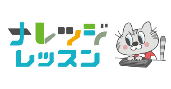 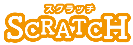 AI（）体のパーツを見つけよう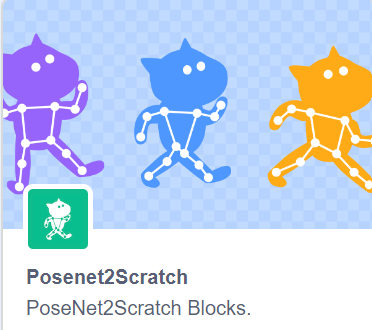 ＜基本＞AIとは？　※わかりやすくかみいてしています。GoogleのAI「」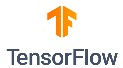 とは、googleが作った、AI（）です。
YouTubeを見ていると、右に「おすすめ動画」がでてきますよね。
あれをえらんでいるのがこのAIの仕事です！
見ている動画から、「この人は、どんな動画が好きなのか」を見つけてくれます。
YouTubeをみれば見るほど、おすすめ動画が、自分の好みにピッタリになってきます。
（たくさん、学習するので、AIはレベルUPしますよ。）⇒重要です。AIって、実は、最初はポンコツ！学習して賢くなっていくんだよ。（）「」にある、「」そんなテンソルフローに、「」というがあります。スマホでをとる時、人のを見つけて、明るくしたり、かわいい目にしてみたり・・・。ポーズネットがから、体のパーツを見つけてくれるのです。今回は、それらAIをしてみよう！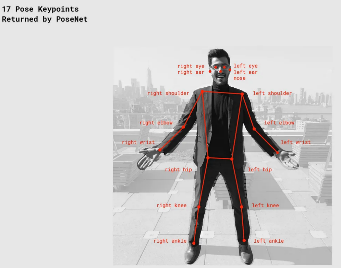 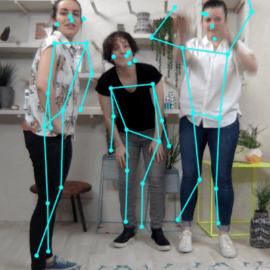 写真出典：PoseNet公式サイト●PoseNet出力例https://www.tensorflow.org/lite/examples/pose_estimation/overview?hl=ja#%E5%87%BA%E5%8A%9B%E4%BE%8B●PoseNet説明ページ（Google）https://www.tensorflow.org/lite/examples/pose_estimation/overview?hl=ja●PoseNetをつかったイメージ（パペット）　https://vimeo.com/34824490パソコンのカメラで「」を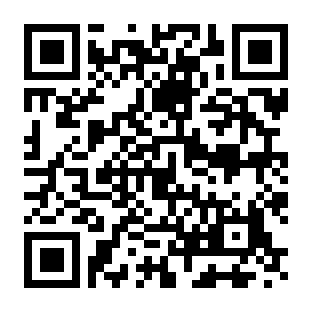 【重要】次のURLにアクセス。（Googleのデモサイト）https://storage.googleapis.com/tfjs-models/demos/posenet/camera.html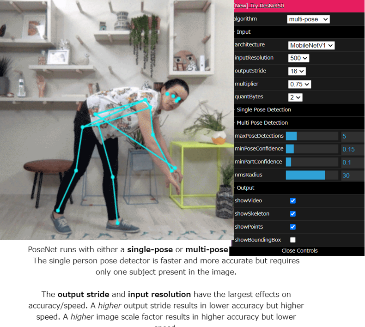 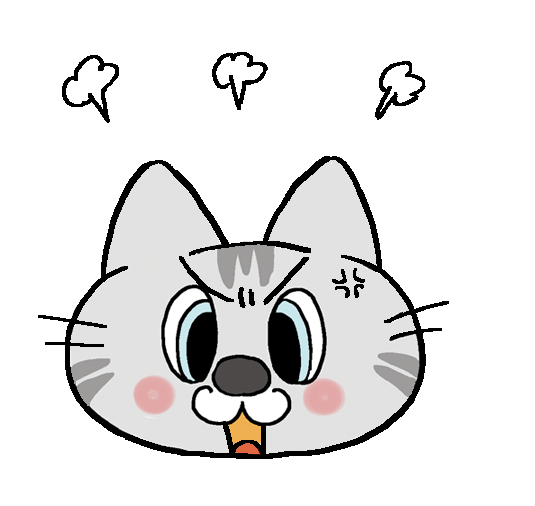 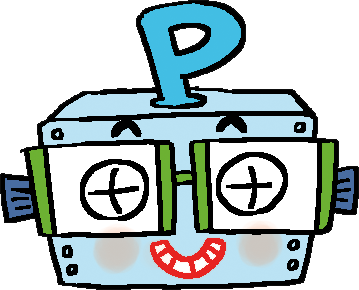 ＜基本＞スクラッチでPoseNetを使うには？【重要】次のURLをひらきます。※公式スクラッチサイトで、このはえません。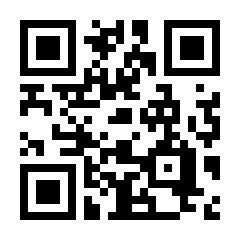 https://stretch3.github.io/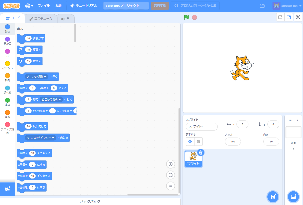 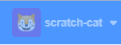 ＜基本＞イメージ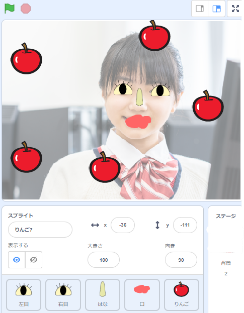 （基本１）をから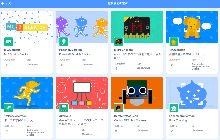 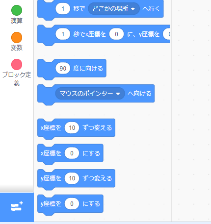 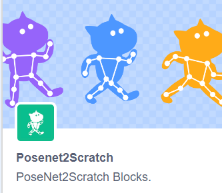 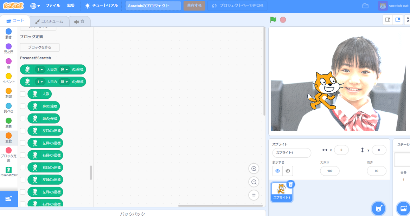 （基本2）左目、右目、鼻のスプライトを描く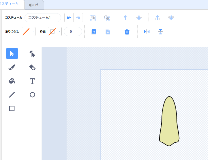 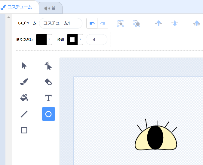 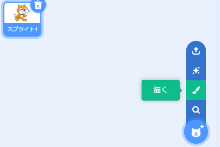 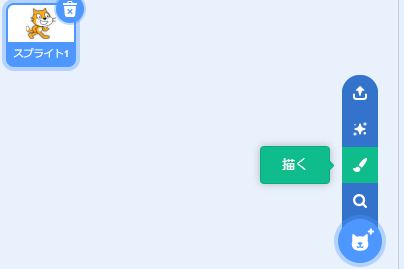 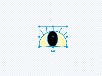 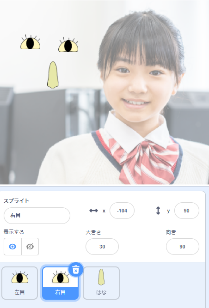 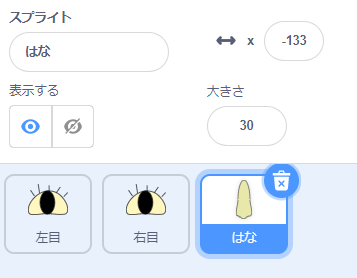 （基本３）左目、右目、のプログラム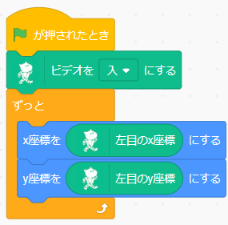 左目のプログラム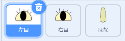 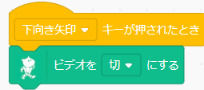 右目のプログラム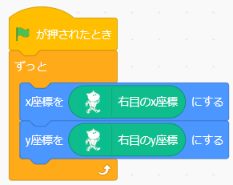 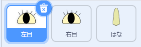 のプログラム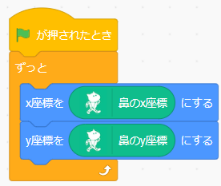 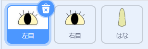 がずれていたら、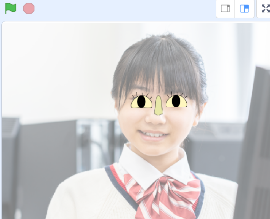 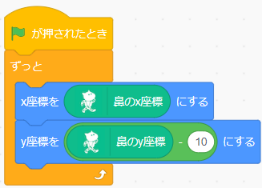 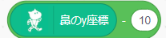 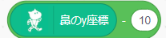 口は？　⇒　口のブロックはない！！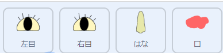 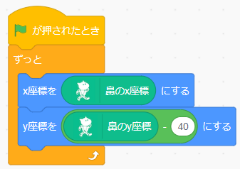 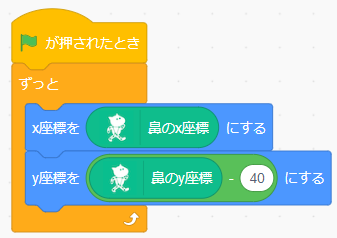 （基本４）りんごのプログラム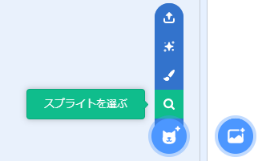 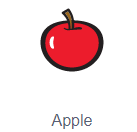 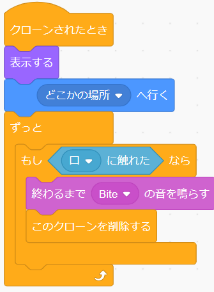 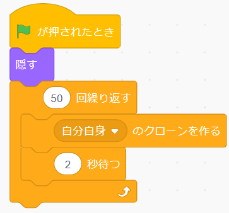 （基本５）ファイルを保存する公式スクラッチのように、自動保存してくれません。ファイルを保存しましょう。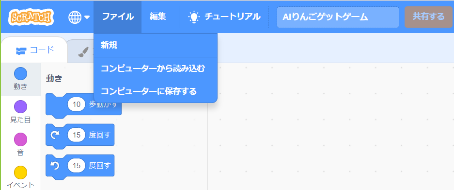 